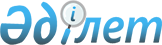 Шымкент қаласы әкімінің 2020 жылғы 9 сәуірдегі № 2 "Жергілікті ауқымдағы табиғи төтенше жағдай жариялау туралы" шешімінің күші жойылды деп тану туралыШымкент қаласы әкімінің 2022 жылғы 15 тамыздағы № 1 шешімі. Қазақстан Республикасының Әділет министрлігінде 2022 жылғы 23 тамызда № 29206 болып тіркелді
      Қазақстан Республикасының "Құқықтық актілер туралы" Заңының 27-бабына сәйкес, ШЕШТІМ:
      1. Шымкент қаласы әкімінің 2020 жылғы 9 сәуірдегі № 2 "Жергілікті ауқымдағы табиғи төтенше жағдай жариялау туралы" шешімінің (Нормативтік құқықтық актілерді мемлекеттік тіркеу тізілімінде № 98 болып тіркелген) күші жойылды деп танылсын.
      2. Осы шешім оның алғашқы ресми жарияланған күнінен кейін күнтізбелік он күн өткен соң қолданысқа енгізіледі.
					© 2012. Қазақстан Республикасы Әділет министрлігінің «Қазақстан Республикасының Заңнама және құқықтық ақпарат институты» ШЖҚ РМК
				
      Шымкент қаласының әкімі

М. Айтенов
